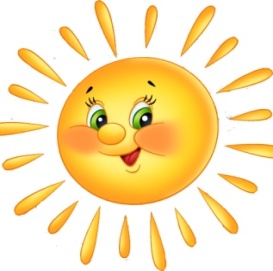                                   Памятка для родителей                                   по формированию здорового образа жизни                                                          у дошкольников1.Соблюдайте режим дня.2.День начинайте с утренней зарядки.3.Найдите время для общения с природой.4.Чаще обнимайте ребенка.5.Не бывает плохих детей- бывают плохие поступки.6.Лучший вид отдыха- прогулка с ребенком на свежем воздухе.7.Оставьте за порогом дома свои недовольства.8.Больше ходите с ребенком пешком.9.Негативно относитесь к вредным привычкам.10.Приобретайте привычку воспринимать все спокойно, не волноваться.11.Радуйтесь успехам своего ребенка.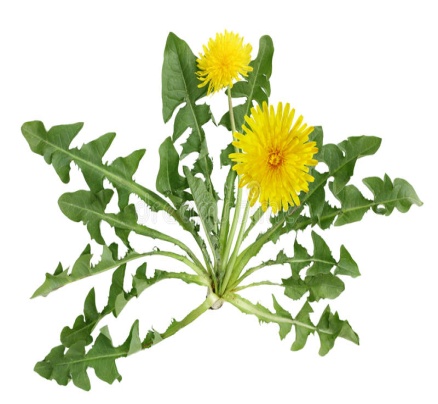 